ПОЛОЖЕНИЕоб апелляционной комиссии по промежуточной аттестации обучающихся ГПОАУ ЯО Ярославского педагогического колледжа1. ОБЩИЕ ПОЛОЖЕНИЯ1.1. Положение об апелляционной комиссии по промежуточной аттестации обучающихся ГПОАУ ЯО Ярославского педагогического колледжа (далее – Положение) разработано в соответствии с  Федеральным законом «Об образовании в Российской Федерации» от 29.12.2012 № 273-ФЗ, приказом Министерства образования и науки Российской Федерации «Об утверждении Порядка организации и осуществления образовательной деятельности по образовательным программам среднего профессионального образования» от 14.06.2013 № 464. 1.2. Положение является нормативным документом, обязательным для преподавателей и студентов ГПОАУ ЯО Ярославского педагогического колледжа (далее – колледж). 1.3. Под участием в промежуточной аттестации подразумевается сдача обучающимися экзамена (экзаменов) (в т.ч. квалификационного, комплексного) и (или) зачета (зачетов) в соответствии с рабочим учебным планом по соответствующей специальности.1.4. Обучающийся, участвовавший в промежуточной аттестации, имеет право подать в апелляционную комиссию по промежуточной аттестации обучающихся колледжа (далее – апелляционная комиссия) письменное апелляционное заявление (далее – апелляция) о нарушении, по его мнению, установленного порядка проведения экзамена или зачета и (или) несогласии с его результатами (приложение 1).1.5. Состав апелляционной комиссии ежегодно утверждается приказом директора колледжа и действует в течение одного календарного года.1.6. Апелляционная комиссия формируется в количестве не менее пяти человек из числа членов администрации и преподавателей колледжа, имеющих высшую или первую квалификационную категорию. Председателем апелляционной комиссии является директор колледжа или лицо, исполняющее обязанности директора на основании соответствующего приказа.2. ПОРЯДОК ПОДАЧИ АПЕЛЛЯЦИЙ 2.1. Апелляция подается лично обучающимся или родителями (законными представителями) несовершеннолетнего обучающегося в апелляционную комиссию.2.2. Апелляция о нарушении порядка проведения экзамена (зачета) подается непосредственно в день проведения экзамена (зачета).2.3. Апелляция о несогласии с результатами экзамена (зачета) подается не позднее следующего рабочего дня после объявления результатов экзамена (зачета).3. ПОРЯДОК рассмотрения АПЕЛЛЯЦИЙ 3.1. Для рассмотрения апелляции о несогласии с результатами экзамена (зачета) преподаватель, проводящий экзамен (зачет) не позднее следующего рабочего дня с момента поступления апелляции направляет в апелляционную комиссию протокол ответа обучающегося на экзамене или иные материалы, подтверждающие выполнение обучающимся заданий экзамена (зачета).3.2. Апелляция рассматривается апелляционной комиссией в срок не позднее трех рабочих дней с момента ее поступления.3.3. Апелляция рассматривается на заседании апелляционной комиссии с участием не менее двух третей ее состава. На заседание апелляционной комиссии приглашается преподаватель, проводящий экзамен (зачет). Решение апелляционной комиссии принимается простым большинством голосов. При равном числе голосов председатель апелляционной комиссии обладает правом решающего голоса. Преподаватель, проводящий экзамен (зачет) не участвует в принятии апелляционной комиссией решения.Обучающийся, подавший апелляцию, имеет право присутствовать при рассмотрении апелляции. С несовершеннолетним обучающимся имеет право присутствовать один из родителей (законных представителей). Указанные лица должны иметь при себе документы, удостоверяющие личность.3.4. Рассмотрение апелляции не является пересдачей экзамена (зачета).3.5. При рассмотрении апелляции о нарушении порядка проведения экзамена (зачета) апелляционная комиссия устанавливает достоверность изложенных в ней сведений и выносит одно из решений: об отклонении апелляции, если изложенные в ней сведения о нарушениях порядка проведения экзамена (зачета) не подтвердились и/или не повлияли на результат экзамена (зачета); об удовлетворении апелляции, если изложенные в ней сведения о допущенных нарушениях порядка проведения экзамена (зачета) подтвердились и повлияли на результат экзамена (зачета). В последнем случае результат проведения экзамена (зачета) подлежит аннулированию. Обучающемуся предоставляется возможность пройти промежуточную аттестацию (экзамен или зачет) в дополнительные сроки, установленные администрацией колледжа.3.6. Оформленное протоколом решение апелляционной комиссии, подписанное ее председателем, секретарем комиссии и членами (приложение 2), доводится до сведения подавшего апелляцию обучающегося (под подпись) в течение трех рабочих дней со дня заседания апелляционной комиссии.3.7. Решение апелляционной комиссии является окончательным и пересмотру не подлежит.3.8. Решение апелляционной комиссии хранится в архиве колледжа в течение 75-ти лет.4. ЗАКЛЮЧИТЕЛЬНЫЕ ПОЛОЖЕНИЯ4.1. Повторное проведение экзамена (зачета) организуется в присутствии одного из членов апелляционной комиссии.4.2. Повторное прохождение  промежуточной аттестации (экзамен или зачет) должно быть проведено в сроки, установленные администрацией колледжа, но не позднее трех месяцев от даты заседания апелляционной комиссии.4.3. Апелляция на повторное прохождение промежуточной аттестации не принимается.Образец письменного апелляционного заявленияАПЕЛЛЯЦИОННОЕ ЗАЯВЛЕНИЕЯ, ______________________________________________, студент ГПОАУ ЯО Ярославского педагогического колледжа, участвовавший в промежуточной аттестации,  руководствуясь Федеральным законом «Об образовании в Российской Федерации» от 29.12.2012 № 273-ФЗ, приказом Министерства образования и науки Российской Федерации «Об утверждении Порядка организации и осуществления образовательной деятельности по образовательным программам среднего профессионального образования» от 14.06.2013 № 464, прошу рассмотреть настоящее заявление о нарушении установленной процедуры проведения промежуточной аттестации и (или) несогласии с результатами промежуточной аттестации, проходившей в форме зачета / экзамена. Содержание претензии:__________________________________________________ _______________________________________________________________________________________________________________________________________________________________________________________________________________________________________________________________________________________________________________________________________________________________________________________________________, что подтверждается ____________________________________________________.Прошу рассмотреть настоящее апелляционное заявление в моем присутствии (без моего присутствия).______________ ___________________________________________           (подпись)                                  (фамилия, имя, отчество студента)«____»_________________ 20__ г.               Бланк протокола заседания апелляционной комиссииПротокол заседания апелляционной комиссии №____ «_____» ______________ 20___ г.Председатель апелляционной комиссии - _________________________________________                                                                                         (фамилия, имя, отчество)Секретарь апелляционной комиссии - ____________________________________________                                                                                        (фамилия, имя, отчество)Члены апелляционной комиссии:_____________________________________________________________________________(фамилия, имя, отчество)_____________________________________________________________________________(фамилия, имя, отчество)_____________________________________________________________________________(фамилия, имя, отчество)_____________________________________________________________________________(фамилия, имя, отчество)_____________________________________________________________________________(фамилия, имя, отчество)Присутствовали: ________________________________________________________________________________________________________________________________________________________________________________________________________________________________________________________________________________________________________________________________________________________________________________________________________________________________________________________Повестка дня:О рассмотрении апелляционного заявления __________________________________________________________________________________________________________________________________________________________________________________________________________________________________________________________________________________________________________________________________________________В апелляционную комиссию представлены _______________________________________________________________________________________________________________(указываются документы, представленные в апелляционную комиссию)Слушали: апелляционное заявление________________________________________                                                             (фамилия, имя, отчество студента)по вопросу________________________________________________________________________________________________________________________________________________________________________________________________________________________ (краткое содержание апелляционного заявления)Выступили:_______________________________________________________________________________________________________________________________________________________________________________________________________________________(краткое содержание выступлений)Постановили:На основании обсуждения /с учетом представленных материалов/ руководствуясь_______________________________________________________________________________________________________________________________________________________________________________________________________________________________________________________________________________________________________(указываются конкретные правовые нормы – статьи законов, пункты других нормативных правовых актов, локальных нормативных актов)признать содержание  апелляционного заявления___________________________________(фамилия, имя, отчество студента)_____________________________________________________________________________.                                                       (обоснованным/необоснованным)Апелляционное заявление ________________________________________________.                                                                        (отклонить/удовлетворить)Результаты  голосования: «за» __________ чел., «против» __________ чел., воздержавшихся __________ чел.Председатель                                                   ______________ ____________________                                                                                  (подпись)                          (Ф.И.О)Секретарь                                                        ______________ ____________________                                                                                  (подпись)                          (Ф.И.О)Члены комиссии                                             ______________ ____________________                                                                                  (подпись)                          (Ф.И.О)апелляционной комиссии                              ______________ ____________________                                                                                  (подпись)                          (Ф.И.О)Членыапелляционной комиссии                              ______________ ____________________                                                                                  (подпись)                          (Ф.И.О)комиссии                                                          ______________ ____________________                                                                                  (подпись)                          (Ф.И.О)комиссии                                                          ______________ ____________________                                                                                  (подпись)                          (Ф.И.О)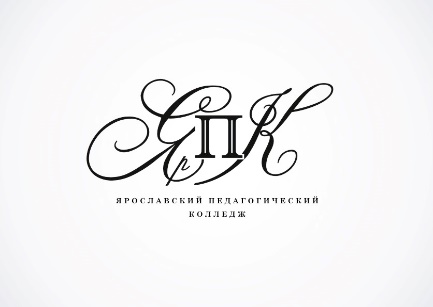 Государственное профессиональное образовательное автономное учреждение Ярославской областиЯрославский педагогический колледж. Ярославльулица Маланова, 14 Телефон: (4852) 32-64-14Факс: (4852) 32-64-14    УТВЕРЖДЕНО    приказом директора    от  30.12.2016   № 227 Приложение 1 к ПоложениюВ апелляционную комиссию ГПОАУ ЯО Ярославского педагогического колледжастудента ________________________________________                      (фамилия, имя, отчество)группы __________специальности___________________________________                                       (код, наименование специальности)________________________________  формы обучения                      (очная, заочная)Приложение 2 к Положению